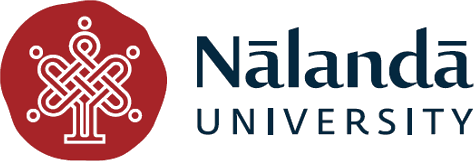 Rajgir, District Nalanda 803 116CORRIGENDUM____________________________________________________This is with reference to the recruitment notice No. NU/Librarian/2019-20 for the position of Librarian, Essential Qualification, Experience for the said position are as mentioned below:Qualification:A Master’s degree in Library and Information Science with minimum of 55% of the marks or an equivalent grade (CGPA)M. Phil/ Ph. D Degree in Library and Information Science.Experience:Minimum of 12 Years of experiences as Librarian / Deputy Librarian in a University or the institutes of repute like IITs/IIMs/IISc/IISERs.Experience of innovative library services, including the integration of ICT,                 e-resources and digital library.The last date for submission of application is extended to 31st March 2020.Note: Candidates who have earlier applied vide recruitment notice No. NU/Librarian/2019-20 for the position of Librarian & fulfil the above criteria need not apply again. Those who have applied earlier and are not meeting with the above criteria may communicate to the Registrar’s office for refund of application fee. Sd/-Registrar